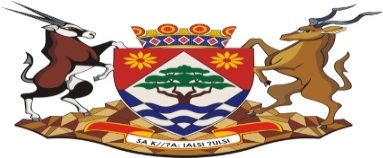 OFFICE OF THE PREMIER: NORTHERN CAPEAWARD OF BID PO 03/072023